ПРЕСС-РЕЛИЗКадастровая палата по Бурятии поздравила ветеранов Великой Отечественной войны7 мая 2019г. Кадастровая палата по Бурятии,по сложившейся традиции, провелапоздравительную акциюдля участников Великой Отечественной войны. Сотрудники палаты навестили пятерых ветеранов, вручилицветы и продуктовыекорзины. Сотрудники Кадастровой палаты по Бурятии побывали дома у Полины Степановны Брянской, Марии Петровны Борисовой,Владимира Евсеевича Стромилова, Гаврила Петровича Ермолаева,  Николая Ивановича Сантуева.Ветераны в свою очередь, поделились с нами своими воспоминаниями о днях своей молодости, о тяжелых испытаниях, выпавших на их долю во время Великой Отечественной войны. Каждый из ветеранов внёс неоценимый вклад для установления мира и согласия на земле. Например, Полина Степановна Брянская, совсем юной девушкой была зачислена в женскую снайперскую школу в Подольске, после окончания которой была направлена на 1-й Белорусский фронт, где служила снайпером 236-го армейского стрелкового полка. В конце войны часть, где служила Полина Брянская (уже в звании старшего сержанта), участвовала в освобождении советскихвоеннопленных. Полина Степановна помогала военнопленным вернуться на Родину и прошла  с ними  пешком всю Германию от Эльбы до Брест-Литовска в Польше.Мария Петровна Борисова,служила старшим краснофлотцем, писарем.  Во время службы она встретила своего будущего супруга, с которым они прошли все тяготы войны.Владимир Евсеевич Стромилов был участником  советско-японской войны, которая в современное время многими рассматривается, как часть Великой Отечественной войны, служил радистом. Тогда он дошёл до города-порта Вонсана, расположенного на восточном берегу Корейского полуострова.  До сегодняшнего дня Владимир Евсеевич ведет активный образ жизни,  делится с внуками своими воспоминаниями о тех тяжелых для нашей страны днях, учит их ценить мирную жизнь.Гаврил Петрович Ермолаев от имени Президиума Верховного совета Союза СССР награждён медалью «За боевые заслуги».Николай Иванович Сантуев участвовал в обороне столицы нашей Родины - города Москвы.В мирное время НиколайИванович много лет отдал работе в Министерстве финансов РБ.Ветераны, которых навестили сотрудники Кадастровой палаты,имеют множествонаград. Ветераныв молодости самоотверженно воевали, принесянашей стране Победу над нацистской Германией. Все они достигли преклонного возраста и сейчас самым важным для них остается память о тех  испытаниях, которые им довелось пережить, память о Победе, в которую каждый вложил частицу себя и уверенность в том, что их дети и внуки сделают все, чтобы сохранить мир в нашей стране и всем мире.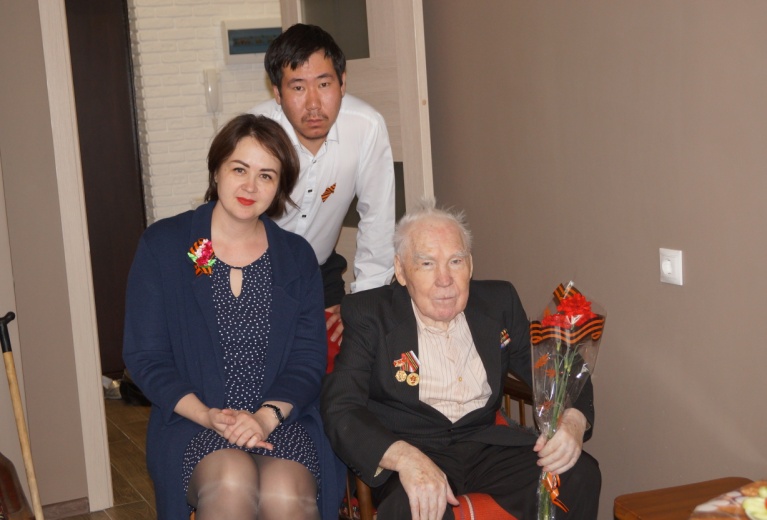 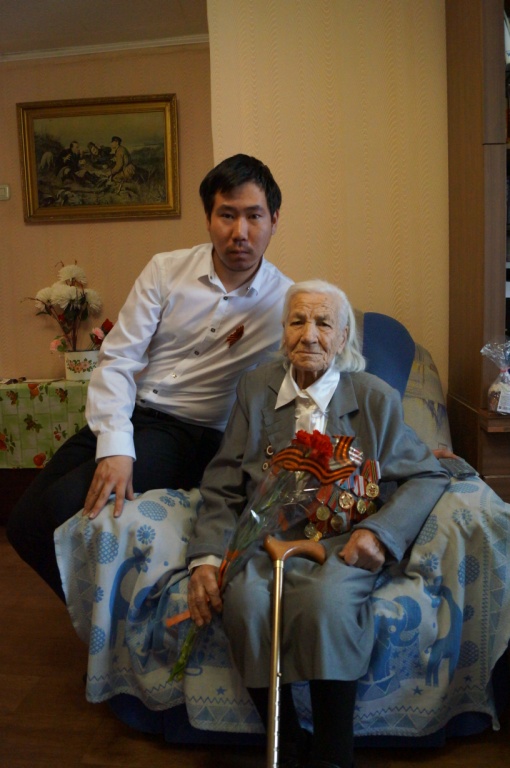 Пресс-служба филиала Кадастровой палатыпо Республике Бурятия